НАРУЧИЛАЦКЛИНИЧКИ  ЦЕНТАР ВОЈВОДИНЕул. Хајдук Вељкова бр. 1, Нови Сад(www.kcv.rs)ОБАВЕШТЕЊЕ О ЗАКЉУЧЕНОМ УГОВОРУ У ПОСТУПКУ ЈАВНЕ НАБАВКЕ БРОЈ 217-20-O,партијe 1 и 2Врста наручиоца: ЗДРАВСТВОВрста предмета: Опис предмета набавке, назив и ознака из општег речника набавке: Набавка потрошног материјала за периферну атеректомију и периферну тромбектомију за потребе Клиничког центра Војводине, п. 1 - Катетер за реолитичку тромбектомију и п.2 - Катетер за периферну атеректомију33140000  - медицински потрошни материјалУговорена вредност: без ПДВ-а 5.335.500,00 динара, односно 6.402.000,00 динара са ПДВ-ом.Критеријум за доделу уговора: најнижа понуђена ценаБрој примљених понуда: 1Понуђена цена: Највиша: 5.335.500,00 динараНајнижа: 5.335.500,00  динараПонуђена цена код прихваљивих понуда:Највиша: 5.335.500,00 динараНајнижа: 5.335.500,00 динараДатум доношења одлуке о додели уговора: 07.09.2020.Датум закључења уговора: 11.09.2020.Основни подаци о добављачу: „Sanomed“ д.о.о. ул. Војислава Илића бр. 2, БеоградПериод важења уговора: до дана у којем добављач у целости испоручи наручиоцу добра, односно најдуже годину дана.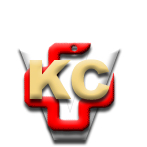 КЛИНИЧКИ ЦЕНТАР ВОЈВОДИНЕАутономна покрајина Војводина, Република СрбијаХајдук Вељкова 1, 21000 Нови Сад,т: +381 21/484 3 484 e-адреса: uprava@kcv.rswww.kcv.rs